«Утверждаю»                                                                                                                          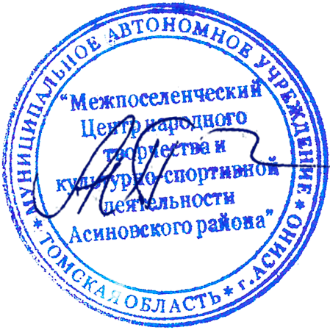 Директор МАУ «МЦНТиКСД»Асиновского района  _____________А.А. Подгорнов Положение о проведении районного онлайн-конкурса «Ужель та самая Татьяна…» 
Есть в морозном январе день, окрашенный радостным, каким-то весенним настроением. Это 25 января – Татьянин день. В этот день мы с огромной радостью поздравляем всех девушек и женщин с именем Татьяна. И это стало традицией, очень доброй и теплой… Времена меняются, меняются традиции празднования Татьяниного дня, но не меняется суть праздника, он остаётся одним из любимых дней для всех Татьян. И пусть этот праздник всегда будет наполнен чувством радости, веселья и задорного юмора.Общие положенияРайонный онлайн конкурс «Ужель та самая Татьяна…» проводится в рамках празднования Татьяниного дня – 25 января. В конкурсе могут принять участие представительницы женского пола всех возрастов. Единственное условие – участница должна носить имя Татьяна! Для участия в конкурсе всем желающим необходимо прислать заявку, две фотографии и свой видеоролик (длительностью до 3-х минут)  с поздравлением на электронный адрес: reklamavvostoke@mail.ruУчредители и организаторы конкурса:Муниципальное Автономное Учреждение «Межпоселенческий центр народного творчества и культурно-спортивной деятельности» Асиновского района.Цели и задачи конкурсаСоздание эмоциональной творческой атмосферы праздника; Организации свободного времени, приобщение к активной творческой деятельности; Порядок проведенияКонкурс проводится в три этапа с определением победителей в номинациях:1 этап – подача заявок до 22 января 2021 года2 этап – просмотр конкурсных работ 23 января 2021 года3 этап – объявление победителя 25 января 2021 года в онлайн формате В конкурсе принимают участие представители женского пола города Асино и Асиновского района.Возраст участниц от 3 лет  и старше.Конкурс проводится дистанционно, в формате онлайн. Все видео конкурсных работ должны быть присланы на электронный адрес reklamavvostoke@mail.ruЭтапы конкурса1 этап - Подача заявки Для участия в конкурсе необходимо:Прислать заявку-анкету (Приложение №1) Прислать видеоклип с визиткой участницы - рассказ о себе и символе года (бык/бычок или корова/телка), а также поздравление всем Татьянам. Продолжительность не более 3-х минут (юмор приветствуется!);Две фотографии хорошего качества (цветная или черно/белая), но обязательно на фото и видео должен присутствовать символ наступившего года (в натуральном виде, не игрушка и не поделка). На втором фото участница представлена в художественном формате (красивое платье, прическа и тд)Заявки принимаются до 22 января 2021 года на электронный адрес  reklamavvostoke@mail.ru с последующим подтверждением по одному из контактных телефонов.2 этап - Просмотр видео-работ жюри. Организаторы формируют жюри из квалифицированных специалистов культуры.Жюри имеет право: оценивать творческие работы, коллегиально определять результаты конкурсных выступлений, присуждать дипломы, предусмотренные данным положением.Критерии оценкиСоответствие условиям Положения. Эмоциональность и юмор приветствуются;Творческий замысел, оригинальность фото и поздравления;Решение жюри является окончательным и не подлежит обсуждению и пересмотру3 этап – Объявление победителя 25 января 2021 года в онлайн формате Возрастные категории участниковвозрастная категория  от 3х лет и старше.Подведение итогов КонкурсаУчастие в конкурсе жюри оценивает по 10-ти бальной системе. По итогам конкурсных выступлений жюри определяет  победительниц, в разных возрастных категориях, которым  присваивается звание «Ужель та самая Татьяна…»Все участницы конкурса награждаются Дипломами, а также  подарками от спонсора.Невыполнение условий настоящего Положения влечет за собой исключение из участия в дистанционном конкурсе. Организаторы оставляют за собой право вносить изменения и дополнения в условия и программу организации и проведения конкурса.Контактный телефон организатора: Приложение №1:Заявкана участие в районном онлайн-конкурсе «Ужель та самая Татьяна…»К заявке прилагаются:-  видеоклип с участием Татьяны и  символа года  (продолжительность визитки 3 минуты);-  две  фотографии хорошего качества 8-913-103-70-22 – Абрамова Надежда ВасильевнаПросьба звонить по указанному номеру в рабочее время с10:00 до 17:00Направляющая организация / структурное подразделениеТел. №, адрес эл. почты организацииФамилия, имя, отчество участницыВозраст участницыКличка животногоМесто учебы/ работы и т.д. Информация о руководителе (Ф.И.О., контактные данные)